UNIDADE DE PRONTO ATENDIMENTO - UPA 24 HORAS DE BOTAFOGO RUA SÃO CLEMENTE S/Nº BOTAFOGORELATÓRIO MENSAL DE EXECUÇÃO DO CONTRATO DE GESTÃO 014/2018DEZEMBRO/2018.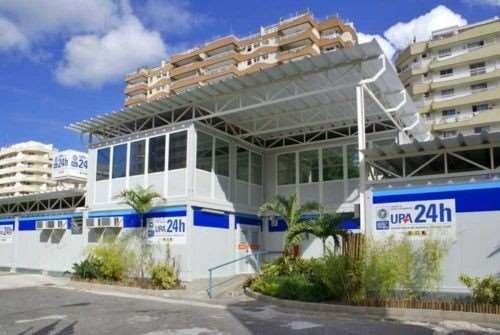 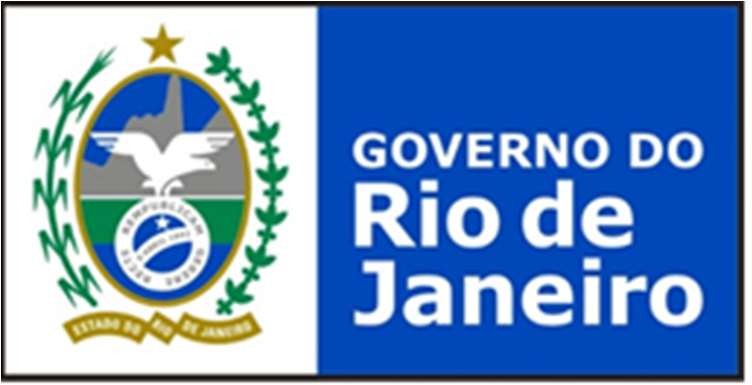 Povoado Timbaúba, s/n° Cacimbinhas – AL – Brasil – CEP 57.570-000 – Fone (82) 9974 2814 – Celular (82) 9960-596E-mail: adm.idab@gmail.comGilmarCoordenação Geral Thiago FerreiraCoordenação de EnfermagemJosé Paulo Teixeira AzevedoCoordenação Administrativo-FinanceiroFilipe MagnaniCoordenação MédicaPovoado Timbaúba, s/n° Cacimbinhas – AL – Brasil – CEP 57.570-000 – Fone (82) 9974 2814 – Celular (82) 9960-596E-mail: adm.idab@gmail.com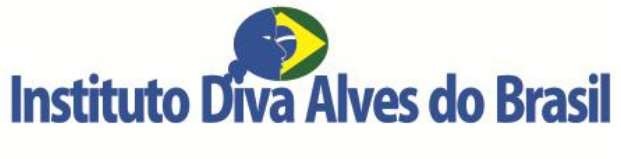 SUMÁRIOINTRODUÇÃOEsse relatório, objetiva contribuir com o monitoramento e a avaliação de todas as atividades desenvolvidas a partir de 01 à 31 de Dezembro de 2018, como também expor quantitativamente os dados de atendimento à população na Unidade de Pronto Atendimento - UPA 24h Botafogo, localizado à R. São Clemente, S/N - Botafogo, Rio de Janeiro - RJ, 22260-000 - CNES 6220584, que assegure assistência universal e gratuita à população, de acordo com as metas pactuadas no Contrato de Gestão nº 01/2018, firmado entre o Instituto Diva Alves do Brasil – IDAB e a Secretaria Estadual de Saúde, em 02 de julho de 2018.A ORGANIZAÇÃOSOCIALO INSTITUTO DIVA ALVES DO BRASILPessoa jurídica de direito privado, constituído na forma de associação sem fins econômicos, nem lucrativos, com sede social e foro no município de Cacimbinhas, estado de Alagoas.Especializado em consultoria e gestão de serviços de saúde e administração hospitalar é formado por uma equipe multidisciplinar sempre visando levar as melhores práticas da gestão privada para a administração pública.Qualificada como Organização Social (OS), tem como visão/missão buscar soluções na área da saúde para oferecer atendimento humanizado, a máxima qualidade em todos os serviços prestados, pautando suas ações no respeito, ética e na valorização aos profissionais, tornando-se uma instituição nacionalmente reconhecida pelo atendimento humanizado em serviços de saúde.Este relatório vem demonstrar as atividades desenvolvidas no referido mês no processo de estruturação, organização e gestão dos recursos necessários para o cumprimento dos objetivos propostos no Contrato, de forma a prestar contas dos recursos utilizados com o gerenciamento e a assistência integral e interdisciplinar aos pacientes críticos, buscando o aperfeiçoamento do uso dos recursos públicos.O IDAB busca o atendimento do objetivo de ampliar, modernizar e qualificar a capacidade instalada na unidade hospitalar, elevando a oferta de leitos, ofertando serviços de qualidade e assegurando aos usuários uma assistência em caráter contínuo e resolutivo.FINALIDADES DO IDABO Instituto Diva Alves do Brasil - IDAB tem a finalidade gestora de operacionalizar e executar as ações e os serviços de saúde em suas unidades. Sendo destaque em seus principais objetivos:Melhorar a eficiência e a qualidade dos serviços prestados ao cidadão.Reduzir as formalidades burocráticas para acesso aos serviços.Dotar o agente executor de maior autonomia administrativa e financeira, contribuindo para agilizar e flexibilizar o gerenciamento da instituição.Utilizar os recursos de forma mais racional, visando à redução de custos.Priorizar a avaliação por resultados.Promovermaiorintegraçãoentreossetorespúblicoseprivadoeasociedade.Atender na UPA a demanda espontânea ou referenciada da rede básica.Garantir a humanização da assistência.CRONOGRAMA DE IMPLANTAÇÃOImplantação da fase de transição e 1ª fase de diagnostico, avaliação e adequação do plano de trabalho.INDICADORES DE PRODUÇÃOMetasO contrato de gestão nº 014/2018, estabelece os indicadores de metas contratuais, qualitativos e quantitativos, para a unidade.São consideradas metas quantitativas, atendimentos Médicos por Unidade de Pronto Atendimento e deverá situar-se na meta de atendimento médicos diários, com tolerância de 10% abaixo ou acima da média.Para este mês, a meta contratada para atendimento médico, na UPA Botafogo, foi de 8370 atendimentos.A UPA Botafogo realizou, no mês em análise, 8202 atendimentos, atingindo 97,99% da meta, sendo 6544 adultos (79,78%), 1316 pediátricos (16,04%), 199 assistência social (2,42%) e 143 odontológicos (1,74%) conforme quadro abaixo.Para melhor exemplificar, demonstramos no quadro a seguir o quantitativo de atendimento dos 10 bairros que mais demandam Unidade no mês.ATENDIMENTOS REALIZADOS UPA BOTAFOGO – Dezembro/2018                   Neste mês foi realizado 97,99% da meta contratada para o mês.RELATÓRIO DE GESTÃO IDAB – INSTITUTO DIVA ALVES DO BRASILUnidade UPA Botafogo – Relatório de Serviços -No mês de Dezembro realizamos a reposição de estoque de Farmácia e Almoxarifado, restabelecendo a condição de assistência aos pacientes e, estamos em processo de aquisição de equipamentos médicos.Realizamos orientações e acompanhamento diário, dos profissionais diretamente relacionados a assistência, em relação ao sistema para melhor adequação à realidade da Unidade, conforme as diretrizes da UPA.Promovemos orientação a todos os funcionários da unidade em relação ao preconizado na NR32.Realizamos orientação no que tange ao preenchimento do protocolo de IAM.Realizamos ações de verificação nos processos do almoxarifado e farmácia com objetivo de melhor atender a auditoria realizada em 26/12/2018.Realizamos a implementação das atividades das UPAs na plataforma SMSRIO (regulação vaga zero)Realizamos a segregação de materiais e medicamentos, alocando cada um em ambiente próprio, de modo que medicamentos são acondicionados na Farmácia e, consequentemente, aos materiais no almoxarifado. Cada profissional de setor é responsável pela dispensação de seus produtos, ou seja, medicamentos são dispensados pelo farmacêuticos e materiais, dispensados pelo almoxarife. Realizamos revisão periódica e consequentemente envio para conserto de aparelhos de PA, spot Vitals, e monitores multiparâmetros, necessários para a assistência.Realizamos manutenção nas áreas externa da Unidade de modo a manter a conservação do patrimônio e a limpeza geral da Unidade. No âmbito interno da Unidade iniciamos o mapeamento de necessidades de reposição, manutenção e conservação de maçanetas, portas de acesso, e adequações das instalações, devendo efetivada conforme cronograma iniciado a partir de outubro/2018.Realizamos manutenção de todos os aparelhos de ar condicionado da unidade.Promovemos e participamos de ações de integração com a comunidade de seu entorno, promovendo atividades como: Ação social Banho da alegria e Natal Solidário Abrigo Bia Bedran. Realizamos as reuniões previstas em calendário das diversas comissões pertencentes a unidade.Participamos da elaboração de um calendário 2019 de atividades administrativas e assistenciais, relacionadas a gestão da unidade.Realizamos, todas as terças feiras, reuniões de acompanhamento do processo de gestão da unidade, no que tange questões administrativas e assistenciais.Mantemos a manutenção do jardim frontal da unidade e a periodicamente lavagem da entrada principal trazendo melhor harmonia, humanização e melhora do ambiente tanto para pacientes quanto aos funcionários do atendimento. Mantivemos a manutenção preventiva e os cuidados necessários que requer estas áreas.Efetivamos a PJ Soniprev como prestadora de serviço médico na unidade de Botafogo.A escala médica está completa na Unidade Botafogo, sendo 4 clínicos e 3 pediatras no horário diurno, das 07hs às 19hs e, 3 clínicos e 02 pediatras noturnos, das 19hs às 07hsO mês de Dezembro também foi transitório no quantitativo de atendimentos sem apresentar picos de volume e sem expressão de desassistência, muito embora continuamos com precariedade nos serviços de Radiologia por conta de aparelho de raio X fixo e o móvel da sala de Odontologia quebrados a muito tempo. Neste mês a Unidade iniciou as atividades de atendimento utilizando o sistema Hospidata.INDICADORES DE  QUALIDADEA avaliação da UPA 24h BOTAFOGO quanto ao alcance de metas qualitativas será feita com base nos indicadores de desempenho listados no anexo I, a partir do início da operação da unidade.Atenção ao Usuário – Resolução de queixasA UPA Botafogo, com objetivo de abrir um canal de comunicação com os pacientes, tendo os mesmos condições de expressar satisfação ou insatisfação sobre os aspectos que envolvem o atendimento da unidade, estabeleceu em conjunto com a sede administrativa da O.S., como fluxo de recebimento e respostas as demandas, a centralização através da assessoria de imprensa do IDAB.Ainda como alternativa aos anseios dos usuários de serviços, a Unidade mantêm registro em formulário de pesquisa de satisfação. Com base na pesquisa dirigida, realizada através de entrevistas com os pacientes e acompanhantes, e os formulários de satisfação coletados dos pacientes e acompanhantes, obtivemos uma amostragem de 10% dos atendimentosOs pontos apresentados pelo público, em ambas as pesquisas, são analisados pela equipe de coordenação da unidade e posteriormente às providências no menor tempo possível.PRODUÇÃO DE EXAMESNo mês em estudo, foram realizados exames laboratoriais e exames de imagem na UPA Botafogo.Foram realizados no mês de Dezembro uma quantidade de 3228 exames laboratoriais e 566 de imagem sem comprometer a conduta médica e a assertividade no diagnóstico médico, no que notadamente a UPA Botafogo em sua estrutura, está pronta para atender a pacientes das especialidades definidas em contrato, com atendimento de urgência e emergência.COMISSÕESAs comissões foram formadas sendo apresentadas as atividades de CCIH, pela enfermeira Evelyn Ferreira, como segue:PRINCIPAIS AÇÕES REALIZADAS:As atividades da CCIH na Unidade de Botafogo para Dezembro/2018:Envio dos SINANs de doenças de notificação compulsória semanal para a DVS Catete e CAP 2.1Dado suporte à equipe de plantão noturno e fim de semana em casos de doenças infectocontagiosas e sobre preenchimento de SINAN em casos Doenças infecto-contagiosas, como meningite e tuberculose.Participação das Reuniões das Comissões CCIH, NSP, CRP e CRO.Orientação sobre a NR32, referente as proibições: do uso de adornos, fumo na unidade, uso de calçado abertos, alimentação nas áreas assistenciais.Visita Técnica na Unidade.Orientação à coordenação da necessidade do cumprimento do roteiro de limpeza terminal na Unidade.Elaboração PGRSS da Unidade.               AÇÕES FUTURAS Treinamento de Medidas de Precaução (contato, respiratória e padrão).Treinamento com as equipes de limpeza diurna e noturna.RELATORIO EDUCAÇÃO PERMANENTEElaboração do Calendário de Treinamento para o 1º Semestre de 2019Treinamento de Protocolo Dor torácica para equipe de enfermagem.Campanha Adorno Zero.               AÇÕES FUTURAS Protocolo de Dor Torácica (equipe médica).Fluxo PEP (Exposição Sexual e Acidente com Material Biológico).CONCLUSÃOA UPA Botafogo está para atender e compor a Rede Estadual de Assistência de Saúde, em Urgência e Emergência, interagindo com complexo regulatório de leitos assegurando a Secretaria Estadual da Saúde o compromisso nos preceitos e fundamentos do SUS – Sistema único de Saúde – nos atendimentos da região Sul da cidade do Rio de Janeiro. Com alterações no quantitativo de instrumentais e na reposição de estoques de materiais e medicamentos está atendendo a demanda de serviços, asseguradas também pela equipe completa de profissionais médicos, de enfermagem e demais serviços de apoio e suporte aos atendimentos assistenciais.Nesta unidade de Botafogo pode-se observar, mediante os dados e informações aqui prestados, a inteira presteza e satisfação nos atendimentos realizados, sem distinção nos atendimentos dando-lhes os destinos e atendimentos preconizados, desde o ingresso de pacientes no acolhimento e, posteriormente, classificados em grau de risco, aqui identificados por cores, conforme protocolo adotado em todo o Estado do Rio de Janeiro. Casos que extrapolem as estruturas assistenciais da Unidade, bem como casos de maior complexidade seguem o fluxo de Regulação de Leitos, sendo diariamente acompanhados e atualizados por profissionais técnicos. Foram mais de 8.000 atendimentos em Dezembro/2018 – sempre nos quantitativos da meta - que passaram por acolhimento, registros, atendimento médico com mais de 8.000 medicações administradas na própria unidade, 620 nebulizações e mais de 3.000 exames realizados. Por tudo isto é possível perceber a importância da UPA Botafogo no contexto da saúde da região e em nível Estadual.Ao IDAB, atual gestor direto da Unidade, tem-se mostrado no compromisso em avançar na qualificação profissional, na continuidade e qualidade dos serviços assistenciais e nas transparências com ações conjugadas com a Secretaria Estadual de Saúde. Por isto, concluímos a importância dos repasses financeiros mensais da Secretaria Estadual de Saúde para avançarmos ainda mais com a restauração e cuidado da saúde da população.AÇÃOETAPASFASE DE TRANSIÇÃO1ª FASE – DIAGNÓSTICO, AVALIAÇÃO E ADEQUAÇÃO DO PLANO DE TRABALHO2ª FASE – IMPLANTAÇÃO EEFETIVAÇÃO DO PLANO DE TRABALHO3ª FASE – MANUTENÇÃO DO PLANO DE     TRABALHOProcesso seletivo para formação da EquipeDivulgação do Edital de seleçãoXProcesso seletivo para formação da EquipeSeleção dos candidatos,XProcesso seletivo para formação da EquipeConvocação dos selecionadosXGestão dos equipamentosVistoriar e avaliar os equipamentos e mobiliáriosXGestão dos equipamentosCalibração e manutenção dos Equipamentos e mobiliáriosXXXXTransição da gestãoTransição de Serviços de Infra EstruturaXTransição da gestãoTransição de Serviços Aux. DiagnósticoXTransição da gestãoTransição de Serviços MédicosXTransição da gestãoTransição da AssistênciaXAquisição dos insumos, medicamentos, correlatos e materiais diversosLevantamento da necessidade de aquisição de todos os itens para o pleno funcionamentoXAquisição dos insumos, medicamentos, correlatos e materiais diversosCotação, seleção dos fornecedores de insumos, medicamentos, correlatos e materiais diversosXXXXAquisição dos insumos, medicamentos, correlatos e materiais diversosRastrear e Acompanhar a entrega dos insumos, medicamentos, correlatos e materiais diversosXXXXAquisição dos insumos, medicamentos, correlatos e materiais diversosReceber e armazenar os medicamentos, correlatos e materiais diversosXXXXSADTDiagnóstico por imagemXXX,XCotação, seleção dos fornecedores e uniformesXAquisição de enxoval e uniformesRastrear e Acompanhar a entrega do enxoval e uniformesXAquisição de enxoval e uniformesReceber e armazenar / distribuir o enxoval e uniformesXCapacitação da EquipePromover treinamentos e capacitações para os colaboradores selecionadosXXXXPrograma de QualidadeImplantar Núcleo da Qualidade e SegurançaXPrograma de QualidadeImplantaroprogramadeQualidadenos diversossetoresXXXXCentral de Material Esterelizado – CMESeleção e contratação dos serviços de esterilizaçãoXContratação de     fornecedores para SND, coletadelixohospitalar, oxigênio, segurança e lavanderiaSelecionar fornecedor para prestação de serviçoXServiços TerceirizadosMedicina OcupacionalXXXXServiços TerceirizadosOxigênioXXXXServiços TerceirizadosServiço de EsterilizaçãoXXXXServiços TerceirizadosEngenharia ClínicaXXXXServiços TerceirizadosManutenção PredialXXXXServiços TerceirizadosVigilância PatrimonialXXXXServiços TerceirizadosSNDXXXXServiços TerceirizadosProcessamento de roupasXXXXServiços TerceirizadosLaboratório clínicoXXXXTecnologia da InformaçãoCotação, seleção dos fornecedorese aquisição dos equipamentos da rede lógicaXXXTecnologia da InformaçãoRastrear e acompanhar a entrega dos equipamentos da rede lógicaXTecnologia da InformaçãoInstalação, montagem e distribuição dos Equipamentos da rede lógicaXTecnologia da InformaçãoInstalação de câmeras de segurança narecepção, almoxarifado, farmácia eXdemais salas estratégicas, com possibilidade de visualização pela internet com login e senha.Rede de RefrigeraçãoChecar todos os equipamentos de refrigeraçãoXSinalização Interna da UnidadeVerificar a sinalização visual da UnidadeXComissõesImplantação e acompanhamentoXXXXGestão de PessoasDepartamento pessoalXXXXGestão de PessoasEducação permanenteXXXXGestão de PessoasMedicina do trabalhoXXXXGestão de PessoasSegurança do trabalhoXXXXGestão de SuprimentosAlmoxarifadoXXXXGestão de SuprimentosComprasXXXXGestão FinanceiraContabilidadeXXXXGestão FinanceiraFaturamentoXXXXServiço de Atendimento ao UsuárioPesquisa de satisfaçãoXXXXTOTALBotafogo2746Santa Tereza421Centro364Flamengo337               Rio Comprido294Laranjeira218Catete190Catumbi189Caju144Copacabana99Outros32008202ATENDIMENTOS UPA BOTAFOGOATENDIMENTOS UPA BOTAFOGOATENDIMENTOS UPA BOTAFOGOSETORESSETORESDezembro de 2018ACOLHIMENTOAssistência Social199ACOLHIMENTOClínica médica6544ACOLHIMENTOOdontologia143ACOLHIMENTOPediatria1316ACOLHIMENTOTotal 8202URGÊNCIAAssistência Social0URGÊNCIAClínica médica6544URGÊNCIAOdontologia143URGÊNCIAPediatria1316URGÊNCIATotal8003CLASSIFICAÇÃO DE RISCOClínica médica6544CLASSIFICAÇÃO DE RISCOOdontologia0CLASSIFICAÇÃO DE RISCOPediatria1316CLASSIFICAÇÃO DE RISCOTotal7860NÃO CLASSIFICADOSAssistência Social199NÃO CLASSIFICADOSClínica médica0NÃO CLASSIFICADOSOdontologia143NÃO CLASSIFICADOSPediatria0NÃO CLASSIFICADOSTotal342ATENDIMENTOAssistência Social199ATENDIMENTOClínica médica6544ATENDIMENTOOdontologia143ATENDIMENTOPediatria1316ATENDIMENTOTotal8202